ΠΟΛΙΤΙΚΗ ΕΠΙΧΕΙΡΗΣΙΑΚΗΣ ΣΥΝΕΧΕΙΑΣΗ εταιρεία «ΜΑΝΔΡΕΚΑΣ Α.Ε. ΓΑΛΑΚΤΟΚΟΜΙΚΑ» που εδρεύει στη Κόρινθο έχει ως πεδίο εφαρμογής την Παραγωγή και Τυποποίηση γάλακτος (παστεριωμένου φρέσκου γάλακτος,  σοκολατούχου γάλακτος, συμπυκνωμένου γάλακτος) και γαλακτοκομικών προϊόντων (γιαούρτι, επιδόρπιο γιαουρτιού, κρέμες, κρέμες γάλακτος, τζατζίκι, έδεσμα, ρυζόγαλο, πόσιμο γιαούρτι. Εμπορία, Αποθήκευση και διακίνηση γάλακτος, τυροκομικών, τυποποιημένων προϊόντων ζωικής και φυτικής προέλευσης τροφίμων ξηρής αποθήκευσης, αποθήκευσης σε ψύξη και κατάψυξη και ειδών παντοπωλείου. Αποθήκευση, συσκευασία, ανασυσκευασία και διακίνηση τροφίμων προϊόντων παντοπωλείου.Η συνολική λειτουργία της εταιρείας “ΜΑΝΔΡΕΚΑΣ Α.Ε. ΓΑΛΑΚΤΟΚΟΜΙΚΑ“ διέπεται από τις αρχές που αποτυπώνονται στο Σύστημα Διαχείρισης Επιχειρησιακής Συνέχειας, το οποίο είναι βασισμένο στις απαιτήσεις και τις προδιαγραφές που ορίζονται από το διεθνές πρότυπο ISO 22301:2012. Βασικοί στόχοι του Συστήματος Διαχείρισης Επιχειρησιακής Συνέχειας είναι:Ο σαφής προσδιορισμός των απαιτήσεων του πελάτη και η εξασφάλιση των απαραίτητων πόρων για την αποτελεσματική εξυπηρέτηση και ικανοποίηση τους.Η τεκμηριωμένη αναζήτηση αιτιών εμφάνισης προβλημάτων και αδυναμιών, ώστε να καθοριστούν και εφαρμοστούν οι απαραίτητες διορθωτικές ενέργειες, με σκοπό την αποφυγή της επανεμφάνισής τους.Η ανάλυση της επικινδυνότητας (Risk Assessment) και ο έλεγχος αποτελεσματικότητας.Η τήρηση της νομοθεσίας και των κανονιστικών απαιτήσεων που διέπουν τη δραστηριότητας της εταιρείας και ο συστηματικός έλεγχος συμμόρφωσης.Η συνεχής βελτίωση των παρεχόμενων προϊόντων και υπηρεσιών, καθώς και της συνολικής λειτουργίας του Συστήματος Διαχείρισης Επιχειρησιακής Συνέχειας.Η εξασφάλιση της επάρκειας των εργαζομένων, μέσω της συνεχούς εκπαίδευσης τους. Θέσπιση σαφών και μετρήσιμων στόχων και αξιολόγηση των επιδόσεων της επιχείρησης, με στόχο τη συνεχή βελτίωση στην ετοιμότητα αντιμετώπισης απροσδόκητων γεγονότων και την απρόσκοπτη παροχή των υπηρεσιών και των προϊόντων της.Την διάθεση ανάληψης Κινδύνου (Risk Appetite) μέσω άμεσης ανταπόκρισης στις απαιτήσεις και στις προσδοκίες του πελάτη με ολοκλήρωση του έργου σε πιεσμένο χρονοδιάγραμμα. Η Διοίκηση δεσμεύεται στη διάθεση των πόρων που κρίνονται απαραίτητοι για τη μη διακοπή των εργασιών της και τη διασφάλιση της επιχειρησιακής συνέχειας της εταιρείας. Κάθε εργαζόμενος είναι υπεύθυνος να ανταποκρίνεται, να αφομοιώνει και να εφαρμόζει τις διαδικασίες που απαιτεί το Σύστημα Διαχείρισης Επιχειρησιακής Συνέχειας μέσα από τις καθημερινές δραστηριότητές του. Για το λόγο αυτό όλοι οι εργαζόμενοι, ανάλογα με τις αρμοδιότητές τους, ενημερώνονται σχετικά με το Σύστημα και ενεργούν σύμφωνα με τα οριζόμενα.Η εξασφάλιση της διαρκούς αποτελεσματικότητας & καταλληλόλητας του Συστήματος Διαχείρισης επιτυγχάνεται μέσω διαδικασιών και ελέγχων τόσο των παραγωγικών διαδικασιών όσο και των προμηθευτών & συνεργατών & μέσω των περιοδικών ανασκοπήσεων. Η παρούσα Πολιτική έχει γνωστοποιηθεί σε όλους τους εργαζόμενους και συνεργάτες και είναι διαθέσιμη στο κοινό. Ανασκοπείται και αναθεωρείται ετησίως κατά την ανασκόπηση από τη Διοίκηση. Η ΔιοίκησηB. Μανδρέκας 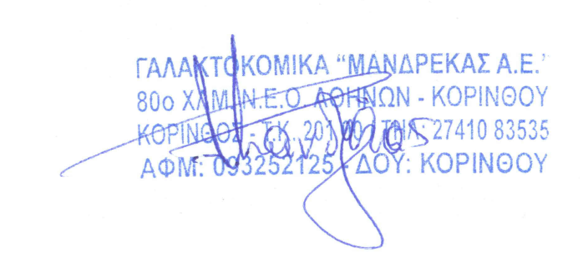 